Figure. Dendograms Representing the Three Cluster StructureNote, 1 denotes Democracy; 2 denotes Anocracy; 3 denotes Dictatorship.Contingency Table for the Freedom House and DCC IndicesAPPENDIX IClassification of Latin American Countries (1980-2010)APPENDIX IIClassification of European Countries (1980-2010)APPENDIX II—continued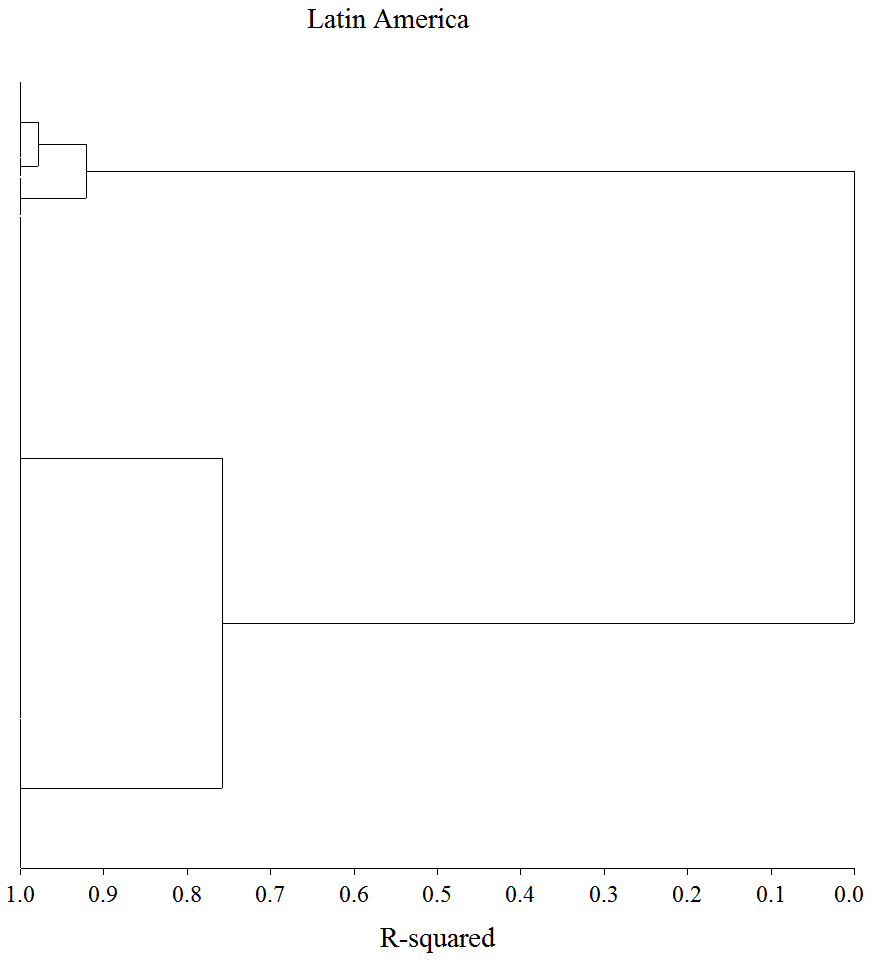 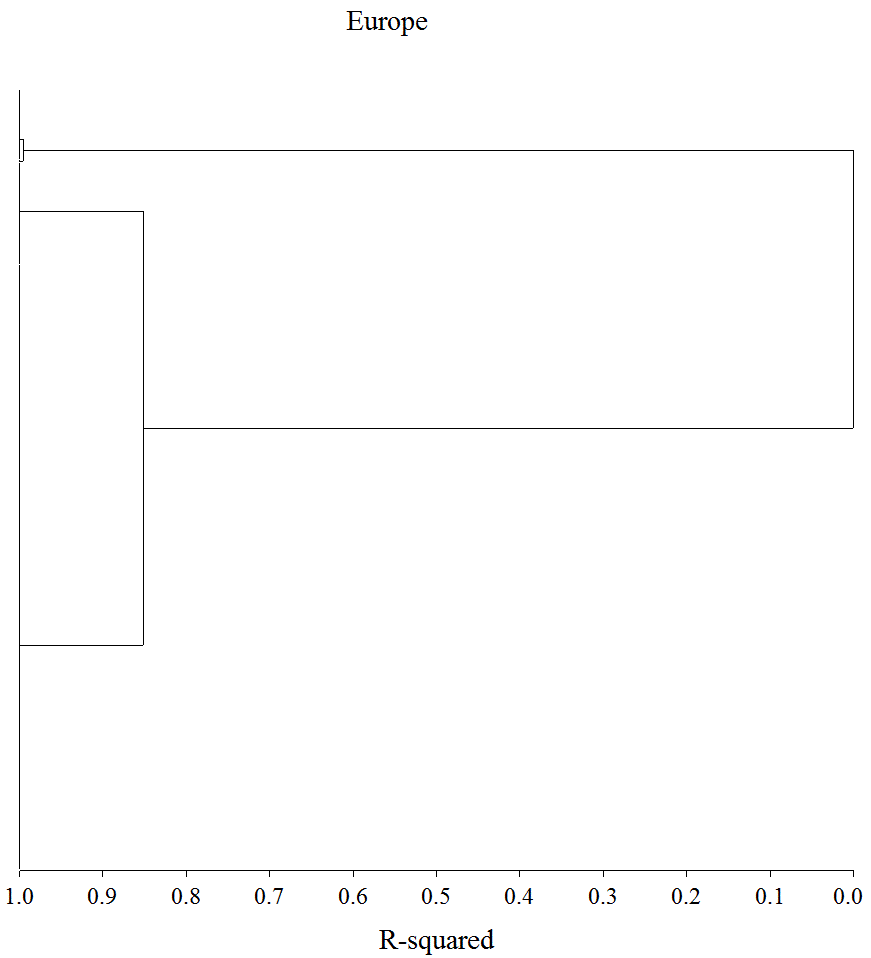 Freedom HouseDCC IndexDCC IndexDCC IndexFreedom HouseDemocracyAnocracyDictatorshipTotalDemocracy930155161101Anocracy166129135430Dictatorship07155162Total10962913061693CountryCluster 1DemocracyCluster 2AnocracyCluster 3DictatorshipOutliersArgentina1983, 1985-6, 1988-9, 2000-2007, 2009-2010, 1984, 1987, 20081980-821982Belize1982-20101981Bolivia1982-3, 1996-2004, 2006-7, 2009-101984-1995, 2005, 20081980-1Brazil1985, 1988-9, 1991, 1993-2007, 2009-101980, 1990, 1992, 20081982-3, 1984, 1986-71982-3, 1986-7Chile1991-1997, 1999-2002, 2004-101989-1990, 1998, 20031980-881989Colombia1982-3, 1985-6, 1988-9, 1991-7, 1999, 2001-6, 2009-101980-1, 1984, 1987, 1990, 1998, 2000, 2007-8Costa Rica1980, 1982-3, 1985-6, 1988-9, 1991-20101981, 1984, 1987, 1990Dominican Republic1980-93, 1995-8, 2000-101994, 1999Ecuador1980, 1982-89, 1991-2, 1994-8, 2002-20081981, 1990, 1993, 1999, 2009-102000-12000El Salvador1985-6, 1989, 1992-8, 2000, 2002-101984, 1987-8, 1990-1, 1999, 2001 1980-3 Guatemala1988-9, 1991-2007, 2009-101980-1, 1986-7, 1990, 20081982-5 1980-1, 1986-7, 1993-5Guyana2009-101980-20081986, 1992, 1995, 1999, 2006-8Haiti20091980-2008, 20101990, 1994-8, 2000-8, 2010Honduras1983, 1985-7, 1990-20071982, 1984, 1988-9, 2008-101980-11981Jamaica1980-96, 1998-20011997, 2002-101985, 1987-8, 2008 Mexico2000-2, 2004 2003, 2005-101980-991982, 1986, 1989, 1994Nicaragua1991, 1994-2007 1984-1990, 1992-3, 2008-101980-3 1984-9, 2008-10Panama1990-20091989, 20101980-881989Paraguay1991, 1994-2005, 2009-101989-90, 1992-3, 2006-81980-881989-91Peru 1982-3, 1985-6, 1988-9, 2001-81980-1, 1984, 1987, 2009-101990-20001990-5, 1997-9Suriname1992, 1995, 2002, 2004, 2009-101988-9, 1991, 1993-4, 1996-2001, 2003, 2005-8 1980-7, 19901982Trinidad & Tobago1980-90, 1992-2007, 20101991, 2008-9Uruguay1986, 1989, 1991-6, 1998-20101985, 1987-8, 1990, 1997 1980-4 1984, 1987, 1990, 1997Venezuela1980-8, 1990-2, 1996, 1998-9, 2001-2, 2006 1989, 1993-5, 1997, 2000, 2003-5, 2007-82009-102009-10CountryCluster 1DemocracyCluster 2AnocracyCluster 3DictatorshipOutliersAlbania1994-5, 1998-9, 2001-4 1991-3, 1996-7, 2000, 2005-10 1980-901990-1, 1993, 1996, 2000Austria1980-2, 1984-8, 1990-20101983, 1989Belarus1996-2003, 2005-6, 2008-101992-2010Belgium1980-2010Bosnia-Herzegovina2009-101992-20081996-2009Bulgaria1991-2, 1997, 1999, 2001-61990, 1993-6, 1998, 2000, 2007-101980-9Croatia2001-2, 2004, 2007-91991-2000, 2003, 2005-6, 20101991-8Czech Republic1993-2010Czechoslovakia1990-219891980-81989Denmark1980-2010Estonia1992-201019911991Finland1980-2010France1980-2007, 2009-102008FRG1980-1989GDR1980-91989Germany1990-2010Greece1980, 1982-3, 1985-6, 1989, 1991-3, 1996-2005, 20101981, 1984, 1987-8, 1990, 1994-5, 2006-9Hungary1990-20101980-91987-9Ireland1980-2010Italy1981-2008, 20101980, 2009Latvia1992-2007, 20091991, 2008, 20101991, 2008Lithuania1992-201019911991Macedonia1993-2004, 20061991-2, 2005, 2007-102008Moldova1992, 1998, 20001991, 1993, 1994-7, 1999, 2001-101991-3, 2008-9Netherlands1980-2010Norway1980-2010Poland1990-2008, 20101989, 20091980-81980-3, 1985-6, 1989-90Portugal1980, 1983, 1985-6, 1988-9, 1991-20091981-2, 1984, 1987, 1990, 2010Romania1991, 1993, 1996, 1998-9, 2001-3 1990, 1992, 1994-5, 1997, 2000, 2004-101980-91985-6, 1990-1, 1993, 2008 Russia20101992-20091992-2010Slovakia1993, 1998-9, 2001-7, 1994-7, 2000, 2008-102008Slovenia1992-9, 2001-7, 2009-101991, 2000, 2008CountryCluster 1DemocracyCluster 2AnocracyCluster 3DictatorshipOutliersSpain1980, 1982-3, 1985-6, 1988-9, 1991-2010 1981, 1984, 1987, 1990Sweden1980-2010Switzerland1980-2010Ukraine1991-20101991-3, 1995United Kingdom1980-2010USSR1980-911990-1Yugoslavia1980-19901980-7, 1989-90